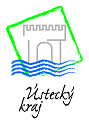 Program obnovy venkova Ústeckého kraje 2013I. ProgramCíl programuPodpořit organizační a ekonomické podmínky k podnícení obyvatel venkova a samospráv obcí k tomu, aby se vlastními silami snažili o harmonický rozvoj zdravého životního prostředí na venkově, udržování přírodních a kulturních hodnot venkovské krajiny a rozvoj ekologicky nezávadného hospodářství, jmenovitě o: - rozvoj ekonomických, sociálních, vzdělávacích a kulturních aktivit, které rozšíří nabídku pracovních příležitostí a možnosti obživy ve venkovských oblastech a povedou k vyšší diverzifikaci venkovské ekonomiky, zvýší úroveň vzdělanosti a kvalitu společenského života jako předpokladu pro zvýšení atraktivity venkova pro trvalé bydlení.- zhodnocení kulturně historického potenciálu obcí a zachování krajiny a kvalitního přírodního prostředí jako předpokladu pro rozvoj cestovního ruchu a zajištění kvalitní rekreace pro obyvatele i návštěvníky- koncepční rozvoj obce na základě rozvojových dokumentů obce či mikroregionu a realizací vzájemně provázaných a navazujících akcíVymezení oblastí podpory a zaměření projektů Program obnovy venkova Ústeckého kraje je zaměřen na oblasti podpory:Obnova a rozvoj venkovské zástavby Cílem této oblasti podpory je zlepšení vzhledu obcí, zvýšení technické úrovně veřejných budov, zlepšení nabídky nekomerčních služeb, obnova památek, historických a kulturních pamětihodností. Dotaci lze poskytnout obci na úpravy a opravy objektů občanské vybavenosti  ve vlastnictví obce a pořízení a obnovu vybavení a techniky. V roce 2013 budou podporovány:Úpravy a opravy a výstavba nových objektů občanské vybavenosti a jejich vybavení:školy – úpravy v souvislosti s nutnými úpravami pro dodržení hygienických norem, modernizace    výuky, snížení spotřeby energií mateřské školy – úpravy v souvislosti s nutnými úpravami pro dodržení hygienických norem, snížení spotřeby energiíopravy budovy hasičské zbrojnice, za podmínky existence aktivního sboru dobrovolných hasičů v obcisportoviště2. Veřejné osvětleníV rámci této oblasti podpory bude podporována výstavba veřejného osvětlení v souvislosti s realizací rekonstrukce rozvodů NN v obci 3. Zlepšení životního prostředí - nakládání s odpadyOpatření je zaměřeno na podporu projektové dokumentace a realizaci sběrného místa pro biologicky rozložitelný a velkoobjemový odpad.       4. Podpora územně plánovací činnosti obcíTato oblast podpory je zaměřena na podporu pořízení nové územně plánovací dokumentace obcíData nového územního plánu budou předána k využití Krajskému úřadu Ústeckého kraje, budou splňovat strukturu a náležitosti datového modelu Ústeckého kraje pro ÚPD a budou zpracována v souřadnicovém systému S-JTSK. Novým územním plánem se rozumí územní plán zpracovaný podle zákona č. 183/2006 Sb., o územním plánování a stavebním řádu, v platném znění. 5. Soutěž Vesnice roku 2013Cílem této oblasti podpory je odměna obcím, které se zúčastnily soutěže Vesnice roku 2013 v Ústeckém kraji a získaly ocenění ve formě jedné ze stuh či diplomů: Zlatá stuha – pro vítěze krajského kola, Zelená stuha – za péči o zeleň a životní prostředí, Modrá stuha – za péči o společenský život v obci, Bílá stuha – za činnost mládeže, Oranžová stuha – za spolupráci obce a zemědělského subjektu.Monitorovací ukazatele programuNa základě následujících kritérií bude program následně zhodnocen. Výstupy programu:Oblasti podpory 1 – 3: - počet podpořených objektů občanské vybavenosti  			  - počet projektů sběrných míst odpadů	                         Finanční rámec programuFinančním rámcem programu se rozumí celkový objem finančních prostředků určených pro realizaci podpory ve vymezených oblastech podpory. Podpora je poskytována z Fondu rozvoje Ústeckého kraje. Na přidělení podpory není právní nárok.Celkový finanční rámec Programu obnovy venkova Ústeckého kraje 2013 bude vycházet ze schváleného rozpočtu Ústeckého kraje na rok 2013 . Z alokace na oblasti podpory 1 - 4 připadne cca 50% na oblast podpory 1, cca 15% na oblast podpory 2, cca 25% na oblast podpory 3, a na oblast podpory 4 10%  na OP 5 připadne 1 mil. Kč. Toto rozdělení je pouze indikativní a může být upraveno podle počtu podaných žádostí v jednotlivých oblastech podpory.  Druh a výše podporyPodpora bude poskytnuta formou nenávratné investiční nebo neinvestiční dotace na úhradu přímých nákladů spojených s realizací projektů podle předložených žádostí. Podporu podle tohoto programu nelze  kombinovat s podporou z jiných programů Ústeckého kraje. Majetek, na který byla přidělena podpora nesmí být převeden minimálně po dobu 3 roky. Spoluúčast musí být uhrazena z vlastních prostředků žadatele.Intenzita podporyČasový rámec programu  II. VymezeníPříjemci podpory a lokalizace projektůPříjemci dotace mohou být u oblastí podpory 1-3, obce do 2 000 obyvatel, v oblasti podpory 4 obce do 500 obyvatel, které leží v územním obvodu Ústeckého kraje. U oblasti podpory 5 – dle výsledků soutěže Vesnice roku 2013 v Ústeckém kraji, Každá obec může podat maximálně jednu žádost v OP 1 - 4.  Územní vymezeníPodpořeny mohou být pouze projekty realizované v územním obvodu obcí, které se nacházejí na území Ústeckého kraje. Vymezení vhodných nákladůZ prostředků programu lze uhradit pouze náklady nutné pro realizaci projektu. Náklady projektu musí být uvedeny ve smlouvě o poskytnutí dotace a musí vzniknout a být hrazeny během realizace projektu a to nejdříve od 15. 4. 2013 do termínu ukončení projektu max dle čl. 7 Pokynů (bude doloženo protokolem o předání a převzetí díla).Realizací projektu může vzniknout pouze majetek obce nebo místní akční skupiny. Náklady projektu musí být skutečně vynaloženy a zachyceny v účetnictví na účetních dokladech příjemce podpory pod účelovým znakem stanoveným administrátorem programu, být identifikovatelné a ověřitelné a podložené prvotními podpůrnými doklady. Všechny doklady budou označeny větou: Podporováno Ústeckým krajem + číslo smlouvy.Z prostředků programu lze hradit a do celkových nákladů projektu lze zahrnout pouze náklady:Oblast podpory 1 – 3, 5:Oblast podpory 4:Definice typů nákladů:nákup nového vybavení a zařízení, které je nezbytné pro realizaci projektu např. počítačové vybavení a dále nezbytné předměty, které jsou přímo a výhradně spojené s účelem projektu, jak je dohodnuto ve schváleném projektunáklady na nákup jedné položky nehmotného majetku nesmí přesáhnout částku 
60 000 Kč nákup drobného hmotného majetku, který je pro realizaci nezbytnýnáklady na opravu a údržbu pouze pokud souvisejí s položkami, které jsou uvedeny jako uznatelné nákladové položky ve schválené žádosti a v rámci životnosti projektu:opravou se rozumí odstranění účinku částečného fyzického opotřebení nebo poškození za účelem uvedení do předchozího nebo provozuschopného stavuuvedením do provozuschopného stavu se rozumí provedení opravy i s použitím jiných než původních materiálů, dílů, součástí nebo technologií, pokud tím nedojde k technickému zhodnocenínáklady vyplývající ze smluv uzavřených s dodavateli za dodržení následujících podmínek - s dodavateli bude uzavřena smlouva, ve které budou specifikovány aktivity a jejich rozsah včetně přehledu uznatelných nákladů. Postup pro uzavírání dodavatelských smluv se bude řídit zákonem č. 137/2006 Sb., o veřejných zakázkáchnáklady projektu mohou být tvořeny dodávkou vlastního materiálu obce a dobrovolnou prací občanů nebo svépomocí. Finanční hodnota těchto nákladů se prokazuje znaleckým posudkem nebo posudkem autorizované osoby v příslušném oboru.Z prostředků programu nelze hradit:osobní náklady cestovné náklady na záruky, pojištění, úroky, bankovní a správní poplatky, kursové ztráty,provozní náklady příjemce vč. nákladů na administraci, údržbu, půjčovné, nájem, telefonní poplatky,dovozní přirážky,celní a správní poplatky,pokuty a penáleDPH, pokud má příjemce nárok na uplatnění vrácení této daně (DPH jasně stanovit již v žádosti)III. Žádost o podporuFormulář žádosti a podpůrné dokladyŽadatel o podporu z Programu obnovy venkova Ústeckého kraje zapíše žádost do programu Kevis a předloží následující dokumenty:kompletně a správně vyplněnou žádost o podporu v tištěné podobě včetně přílohyrelevantní doklad (rozhodnutí stavebního úřadu, posudek znalce) v případě havarijního stavuPostup při zápisu do programu Kevis je uveden v příloze č.1 těchto pokynů.Údaje uvedené v tištěné žádosti o podporu jsou pro žadatele závazné.Místo a způsob doručeníŽádost musí být podatelně předána osobně nebo doporučeně poštou, v uzavřené obálce. Na obálce musí být uvedena zpáteční adresa odesílatele.Místo doručení žádostí o podporu je podatelna Krajského úřadu Ústeckého kraje.Termín podáníŽádost musí být doručena nejpozději do 22. 2. 2013 do 14.00 hodin. Všechny žádosti doručené po tomto termínu budou vyřazeny z dalšího hodnocení. Rozhoduje razítko podatelny. Do stejného termínu musí být proveden zápis žádosti do programu Kevis.Další informaceKrajský úřad Ústeckého krajeOdbor regionálního rozvojeVelká Hradební 3118/48, 400 02 Ústí nad LabemTel :  47 56 57 561, 47 56 57 510Fax:  47 52 00 245E-mail: cervinkova.j@kr-ustecky.cz   www.kr-ustecky.cz  Potvrzení příjmuPřijaté žádosti budou zveřejněny na internetových stránkách Ústeckého kraje.Kritéria pro hodnocení žádostí o podporuZákladním předpokladem pro další hodnocení žádosti je splnění základních podmínek programu.Splnění základních podmínek programu bude zkontrolováno odborem regionálního rozvoje, při jejich nedodržení  je žádost o podporu vyřazena z dalšího hodnocení. Žádosti podané do 10. 2. 2013, u kterých bude zjištěno nedodržení základních podmínek programu, mohou být, na základě výzvy odboru regionálního rozvoje zaslané e-mailem, opraveny do 7 kalendářních dnů od doručení výzvy.      Hodnocení žádostí o podporu provádí Pracovní skupina pro výběr projektů podle následujících kritérií. Která jsou seřazena sestupně dle důležitosti: Oblast podpory 1 – 3: - malá úspěšnost obce v předchozích třech letechnaléhavost realizacemíra naplnění cílů programuOblast podpory 4: - počet obyvatel obceOblast podpory 5: - budou převzaty výsledky Soutěže Vesnice roku 2013 v Ústeckém krajiInformace o rozhodnutí o poskytnutí podporyRozhodnutí o poskytnutí dotace bude zveřejněno na internetových stránkách Ústeckého kraje. Podmínky pro realizaci projektu a platební podmínkyPlatební podmínky pro realizaci projektu se řídí ustanoveními Zásad pro poskytování podpory z Fondu rozvoje Ústeckého kraje (dále Fond) a ustanoveními smlouvy o poskytnutí dotace.Na základě rozhodnutí příslušného orgánu kraje o poskytnutí podpory uzavře Ústecký kraj s žadatelem písemnou smlouvu o poskytnutí podpory dle obecně platných předpisů. Smlouvu za kraj podepíše hejtman.Před podpisem smlouvy o poskytnutí podpory žadatel předloží administrátorovi:doklad o vlastnictví pozemků a staveb žadatelem (výpis a snímek z katastru nemovitostí), starý nejvýše 90 dní,ověřené kopie stavebního povolení nebo kopie ohlášení stavebnímu úřadu nebo čestné prohlášení starost(k)y obce, že stavební povolení ani ohlášení dílo nevyžaduje,kladné vyjádření orgánu státní památkové péče (pokud je objekt nemovitou kulturní památkou zapsanou v ÚSKP),usnesení Zastupitelstva obce o zajištěném spolufinancování.doklad o existenci aktivního sboru dobrovolných hasičůzjednodušený položkový rozpočet udávající základní výměry (v souladu se žádostí, příp. při nižší schválené dotaci úměrně ponížené) a ceny Pokud nebudou žadatelem předloženy doklady potřebné pro uzavření smlouvy do 30. 9. 2013 (u OP 1 – 3) nebude dotace poskytnuta.Podpora bude poskytována formou účelové dotace na úhradu faktur vzniklých v souvislosti s realizací projektu. Čerpání prostředků z Fondu je možné až po uzavření smlouvy o poskytnutí finanční podpory a prokázání vložení vlastních prostředků žadatele do realizace projektu. Peněžní prostředky se převádějí bezhotovostně na účet příjemce.Dotace bude převáděna na účet příjemce na základě průběžné nebo závěrečné zprávy, kterou příjemce zašle s doložením účetních dokladů odboru regionálního rozvoje Krajského úřadu Ústeckého kraje. Z žádostí o platbu předloží zaúčtování faktur. Po obdržení dotace zaslat konečné zaúčtování dotace.Příjemce podpory je povinen poskytnuté prostředky z Fondu použít v souladu se smlouvou a k účelu, na který mu byly poskytnuty. Způsob použití a vyúčtování podpory podléhají kontrole orgánů Ústeckého kraje. Po ukončení projektu předloží příjemce podpory závěrečnou zprávu, ve které uvede vlastní hodnocení projektu především z hlediska jeho prokazatelných dopadů na splnění cílů rozvojového programu. Vyúčtování a závěrečná zpráva bude podána nejpozději do 30 dnů po ukončení projektu (dle předávacího protokolu) na odbor regionálního rozvoje Krajského úřadu Ústeckého kraje. Ukončením projektu se rozumí prokazatelné uzavření všech aktivit akce v souladu se smlouvou o poskytnutí finanční podpory a jejími případnými dodatky. Tuto skutečnost je třeba doložit kromě vlastních výstupů akce též ověřitelnými průkazy dosažení cílů akce (např. předávacím protokolem,  fotodokumentací apod.).Příjemce podpory je povinen označit originální účetní doklady číslem smlouvy o poskytnutí dotace a textem, že projekt je spolufinancován Ústeckým krajemOdpovědnost za realizaci podpory - garant programuOdbor regionálního rozvoje Krajského úřadu Ústeckého kraje.Pracovní skupina pro výběr projektůPracovní skupina pro výběr projektů na společném jednání hodnotí podané žádosti podle hodnotících kritérií dle čl.  doporučuje Radě Ústeckého kraje žádosti pro přiznání dotace k projednání. Výsledky hodnocení pracovní skupiny budou zveřejněny na webu kraje.Administrace programuAdministraci Programu obnovy venkova Ústeckého kraje zajišťuje odbor regionálního rozvoje Krajského úřadu Ústeckého kraje, Velká Hradební 48, 400 02 Ústí nad Labem. Kontakty: pí. Jana Červinková, tel.: 475657602, e-mail: cervinkova.j@kr-ustecky.cz  	     Ing. , tel.: 475657510, e-mail: svoboda.j@kr-ustecky.cz                   pro OP 4: Blanka Dědková, tel. 475657575, e-mail: dedkova.b@kr-ustecky.cz  Přílohy:  1. Postup při zápisu žádosti do programu Kevis               2. Formulář žádosti pro oblasti podpory 1-3               3. Formulář žádosti pro oblast podpory 4	   4. Formulář žádosti pro oblast podpory 5 Příloha č.1Postup při zápisu žádosti do programu KevisEvidenční program Kevis naleznete na internetu na adrese http://kevis.kr-ustecky.cz Po jeho otevření provedete zapíšete do okna „jméno“ název obce ( u místní akční skupiny název obce, která je sídlem MAS) a do okna „heslo“ kód, který byl Vaší obci (MAS) přidělen. Po tomto zápisu odkliknete tlačítko „přihlásit“V levém sloupci odkliknete „Program obnovy venkova 2013“. V hlavní části okna se otevře Seznam tabulek v evidenci „Program obnovy venkova 2013“. Odkliknete tlačítko „projít“ pro typ příslušné žádosti (Oblast podpory 1 – 3, Oblast podpory 4, Oblast podpory 5).V nově otevřeném okně odkliknete na spodní liště tlačítko „přidat záznam“ a otevře se formulář žádosti, který vyplníte podle předepsaných kolonek (nejlépe na základě již vyplněného tištěného formuláře žádosti). Po dokončení zápisu odkliknete na konci formuláře tlačítko „přidat“. Program současně umožňuje žádost vygenerovat jako již vyplněný formulář Word:Po uložení Vašeho zápisu tlačítkem „Přidat“. U zapsané žádosti odmáčknete tlačítko Detail záznamu (zobrazené jako lupa).  V otevřeném okně potom dole najdete tlačítko „RTF sestava“. Po jeho odmáčknutí se objeví vyplněná žádost ve formátu Word, kterou můžete použít pro vytištění.V případě potíží s programem Kevis se obracejte na pana Jandu, tel. 475 657 216  Minimální výše dotace 20 000,-Kč  Maximální výše dotace Oblast podpory 1 – 2                                                 250 000,- KčOblast podpory 3                                                        50 000,- Kč                                   Oblast podpory 4                                                       200 000,- Kč Oblast podpory 5            Zlatá stuha                       300 000,-KčDalší stuha                        125 000,-Kč Diplom                                25 000,-KčOblast podporyIntenzita podpory              max.           1 - 3     u obcí do 500 obyvatel                            75%     501 – 1000 obyvatel                                65%                                                                                                                                                                                                                          více obyvatel                               40%450%5                                                                      90%vyhlášení programu10. 1. 2013předkládání projektů22. 2. 2013výběr projektů pracovní skupinou pro výběr projektůBřezen 2013projednání radou krajeBřezen 2013rozhodnutí zastupitelstva o poskytnutí podpory24. 4. 2013zveřejnění výsledkůDuben 2013dokončení projektů do: OP 1-3   30. 11. 2013      OP 4        30.11.2017OP 5      30. 11. 2014hodnocení programu do: 30. 6. 2014Investiční nákladyNeinvestiční náklady– náklady stavební části – náklady údržby a oprav stavební části– náklady technologické části– náklady materiální povahy a služby- nehmotný investiční majetek– náklady technologické části– náklady na drobný nehmotný investiční majetekInvestiční nákladyNeinvestiční náklady- nehmotný investiční majetekZákladní podmínky programuMísto a termín podání žádosti Doručení žádosti požadovaným způsobem Soulad žadatele s vymezením příjemců podpory Požadovaná výše dotace Minimální spoluúčast žadatele Umístění projektu 